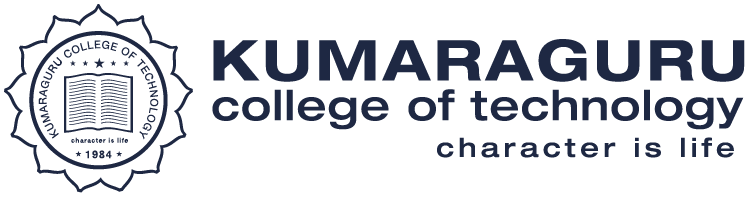 7.1.8 Sensitization of students and employees of the Institution to the constitutional obligations values, rights, duties and responsibilities of citizens.S.NoFile DescriptionLink1Gaja Reliefhttps://naac.kct.ac.in/7/ssr/7_1_9/Gaja Relief.pdf2Social Campaign Strategyhttps://naac.kct.ac.in/7/ssr/7_1_9/Social Campaign Strategy.pdf3Human Rights day eventhttps://naac.kct.ac.in/7/ssr/7_1_9/Human Rights day event.pdf